TERM 3P4  Newsletter 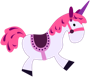 Dear Parents/Guardians,Well this certainly is not the welcome back newsletter I had hoped or planned to do. Although there were many restrictions during the Christmas break, I do hope you all found time to rest and enjoy the festive period as much as possible given the circumstances!GLOW and Google Classroom: As we find ourselves back at home-learning, I do hope I can assure you that the learning will continue – just a little differently! The children will be able to access their learning through our Google Classroom. Login details for GLOW can be found in the back of your child’s homework diary, once on GLOW please click on the Google Classroom tile to access our P4 Google Classroom page. Sumdog Login details can also be found at the back of your child’s diary.Login details to access Get Epic reading and Education city can be found on our Google Classroom page.Our Timetable:Children will be set 3 tasks per day, literacy, mathematics and another curricular area. At the end of this Newsletter you will also find a ‘Suggested P4 Timetable’. Please be assured that you do not need to follow this, however it is there to support you and your child if you would like to plan out a structured day for them.We will have a weekly Google Meet at 10.50am on Fridays. This will allow us to have a catch-up, a Big Talk and/or share answers/ideas that may be set for our Google meet.Reading: Although the children will have weekly reading and comprehension tasks to complete. I would suggest for the children to continue to read for enjoyment or be read to for even for just 15 minutes 2/3 times a week. They could read books from home, access books on GetEpic or access ebooks/audio-books on Aberdeenshire’s library website.Spelling: will continue to be delivered weekly. These spelling words and prior lists sent home in Term 1 & 2 could also be practised to support your child retaining spelling patterns. 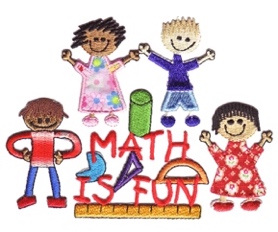 Numeracy:  This term in Maths we will begin by focussing on deepening our understanding of prior learning. Consolidating our knowledge of key learning will support us in future mathematical concepts and strategies.We will:Apply our knowledge of addition and subtraction to problem solving.Continue to develop our mental agility when working with numbers to 100.Continue to make links between addition and multiplying to support calculations.Continue to deepen our understanding of mathematical language to support problem solving.Literacy:  This term in Literacy we will:Focus on creating interesting narratives. We will also be using our topic research to support our report writing. We will continue to focus on using our success criteria to make sure our writing is successful.Use our knowledge of spelling rules and resources to correctly spell common, tricky or unfamiliar words. Including, becoming more independent and quicker using a thesaurus/dictionary. Continue to develop our strategies to find information during comprehension, including decoding unknown words using familiar letter patterns and blends, skimming and scanning the text for information and using dictionaries to support our understanding of unknown words.We will also continue to use Jolly Grammar to develop spelling and grammar skills to inform reading and writing.Topic:  Our topic for this term will be ‘The Human Body’. We will develop our knowledge and understanding of the different parts of the body and what they do. We will also set ourselves personal fitness goals and explore what is required for a healthy balanced lifestyle. We will use research about our topic to create informative reports during writing. We will also develop our knowledge of the human body through STEAM challenges (Science, technology, engineering, art and mathematics).Dates for your diary JanuaryMon 11th - Pupils resume schooling Home-LearningFebruaryFri 12th & Mon 15th - Mid Term Holiday-School closed to pupils and staff. Tues 16th & Wed 17th -Staff In-Service Days-School closed to pupilsFri 19th - School Photographer-Class Photographs-TBC!Mon 22nd Feb – 7th March-Fair Trade FortnightMarchFri 19th – Comic Relief ‘Dress as you Please’Wk beginning Mon 29th – Effort/Attitude/Behaviour comments in homework diaries.AprilThu 1st - Last day of TermFri 2nd - Fri 16th April - Easter Holidays-School closed to pupils and staff.Mon 19th April - Pupils & staff return to schoolIf there is anything you would like to get support with, discuss or information to share about your child, please feel free to contact me either on Google Classroom or by email (please make sure my email is typed exactly as it is typed below): gw17airliejesscialuc@glow.sch.ukTake care,Miss Airlie Here is an example of a weekly timetable for P4. Under each part of the day there are multiple activity suggestions to choose from. It is not expected that these are all completed in this time-frame. However, it does allow your child to have a choice of activities to complete and a structure for their day. Suggested P4 Weekly TimetableDay9.00-9.159.15-9.459.45-10.30BREAK10.50-11.3511.35-12.20LUNCH1.20-2.202.20-3.20MonMorning Challenge---------Mindfulness / mindful colouringBrain Break suggestions in Google Classroom ‘P4 School Closure Extra Suggested Activities’ folderTeacher on-line learning tasks: Literacy---------Education CityP.E.Joe WicksorLive Life Aberdeenshire Youtube channel and choose from their fitness videos!Remember to warm up and cool down!BREAKTeacher on-line learning tasks: Numeracy---------Hit the ButtonReadingAberdeenshire online library---------Choose a math or literacy game from School closure activities on Google ClassroomLUNCHTeacher on-line learning task: other curricular area.---------BBC Bitesize ActivityH&WChoose a task from the health and wellbeing grid in ‘P4 School Closure Extra Suggested Activities’ folder---------Eco School - outdoor learning activityTuesMorning Challenge---------Reading---------Positive Affirmation(I am…. Kind!)Teacher on-line learning tasks: Numeracy---------Create a booklet/ Powerpoint or ‘how to’ video to teach others about a maths strategyTeacher on-line learning task: other curricular area.---------Do a task from the French suggestions in Google Classroom ‘P4 School Closure Extra Suggested Activities’ folder---------French gamesBREAKICT:Practise typing skills on dance mat typing---------Choose an activity from the school closure letter on Google Classroom Teacher on-line learning tasks: Literacy---------Play a word game  eye spy/scrabble or create your own scrabble board game ‘What’s the biggest word you can find?LUNCHH&WChoose an idea from the SCARF activities in Google Classroom ‘P4 School Closure Extra Suggested Activities’ folder---------Plan a healthy lunch for your familyExpressive ArtsArt activity with Scottish National Gallery---------Choose an activity from BBC Bitesize Expressive ArtsWedMorning Challenge---------Fine motor skills – suggestions in Google Classroom ‘P4 School Closure Extra Suggested Activities’ folderTeacher on-line learning tasks: Literacy---------Education City---------SpellingCityTopic based researchPrimary Homework: Choose a subject and a game---------BBC Bitesize ActivityBREAKTeacher on-line learning tasks: Numeracy---------SumdogReadingGet Epic! Reading Class code: ivw3542---------Silent reading and/or choose a book detective to do.LUNCHP.E.Avengers WorkoutorJump Start JonnyRemember to warm up and cool down!Teacher on-line learning task: other curricular area.---------Brain Breaks Breathing in Google Classroom ‘P4 School Closure Extra Suggested Activities’ folderThuMorning Challenge---------P.E. activity of your choiceRemember to warm up and cool down!Teacher on-line learning tasks: Numeracy---------Daily 10 mental maths questionsICT: coding www.raspberrypi.org/learn/orhttps://scratch.mit.edu/orhttps://code.org/minecraftBREAKTeacher on-line learning tasks: Literacy---------Create a booklet/ Powerpoint/how to’ video to teach others about a spelling rule/ grammar ruleH&WExplore the Relax kids Glow pageorCosmic Kids Peace OutLUNCHTeacher on-line learning task: other curricular area.---------Photography Challenge in Google Classroom ‘P4 School Closure Extra Suggested Activities’Eco schools Eco Schools - outdoor learning---------Activity using the outdoors:Outdoor learning Glow pageFriMorning Challenge---------Bird watching or document the weather for todayTeacher on-line learning tasks: Literacy---------Practise spelling words use an idea from the spelling suggestions in Google Classroom ‘P4 School Closure Extra Suggested Activities’ folderTeacher on-line learning tasks: Numeracy---------Play a board game or create your own!BREAKGoogle Meet! 10.50---------Hit the ButtonP.E.ZumbaorJust DanceOrBBC SupermoversRemember to warm up and cool down!LUNCHTeacher on-line learning task: other curricular area.---------Choose a science activity in Google Classroom ‘P4 School Closure Extra Suggested Activities’ folderReadingAuthors Live---------Create instructions to teach others about something they might want to learn.(e.g. play an instrument/ make a sandwich..)